ที่ มท ๐๘10.6/ว					       กรมส่งเสริมการปกครองท้องถิ่น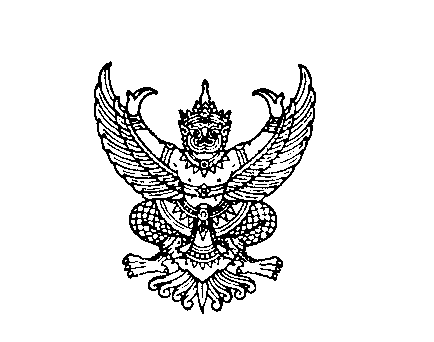 							       ถนนนครราชสีมา เขตดุสิต กทม. ๑๐๓๐๐						       พฤศจิกายน  256๑เรื่อง  แนวทางการดำเนินโครงการของขวัญปีใหม่ของกระทรวงมหาดไทยเพื่อมอบให้ประชาชน ประจำปี พ.ศ. 2562 เรียน  ผู้ว่าราชการจังหวัด ทุกจังหวัดสิ่งที่ส่งมาด้วย	๑. แนวทางการดำเนินโครงการ “คืนคลองสวยทั่วไทย สุขใจเที่ยวท้องถิ่น”		จำนวน ๑ ชุด	๒. แนวทางการดำเนินโครงการ “๑ อปท. ๑ ถนนท้องถิ่นใส่ใจสิ่งแวดล้อม”	จำนวน ๑ ชุด 	๓. แนวทางการดำเนินโครงการ “ห้องน้ำท้องถิ่นสะอาดและปลอดภัย”    	จำนวน ๑ ชุดด้วยกรมส่งเสริมการปกครองท้องถิ่นได้นำนโยบายรัฐบาล และกระทรวงมหาดไทย ซึ่งกำหนดเป็นนโยบายสำคัญในเรื่องการพัฒนาคูคลองเพื่อเป็นแหล่งท่องเที่ยวและพักผ่อนหย่อนใจ เรื่องการจัดการสิ่งแวดล้อม ร่วมกันรักษาความสะอาด ความเป็นระเบียบเรียบร้อย ตลอดจนจัดภูมิทัศน์ถนนให้มีความสวยงาม และเรื่องการรักษา ความสะอาดห้องน้ำสาธารณะต่างๆ ให้ได้มาตรฐาน เพื่อมอบเป็นของขวัญปีใหม่ให้กับประชาชน ประจำปี พ.ศ. 2562 กรมส่งเสริมการปกครองท้องถิ่น จึงได้จัดทำแนวทางการดำเนินโครงการของขวัญปีใหม่     ของกระทรวงมหาดไทย ประจำปี พ.ศ. 2562 จำนวน 3 โครงการ โดยมีรายละเอียด ดังนี้1. แนวทางการดำเนินโครงการ “คืนคลองสวยทั่วไทย สุขใจเที่ยวท้องถิ่น” โดยให้จังหวัดพิจารณาดำเนินการคัดเลือกคูคลองที่มีศักยภาพที่สามารถพัฒนาให้เป็นแหล่งท่องเที่ยวและพักผ่อนหย่อนใจได้ในทุกจังหวัดเป็นต้นแบบอย่างน้อย ๑ แห่ง โดยการคัดเลือกคลองที่เชื่อมโยงกับสถานที่สำคัญหรือเป็นแหล่งท่องเที่ยวที่มีอยู่เดิม เช่น ตลาดน้ำ เป็นต้น และให้เร่งรัดการพัฒนาคูคลองและพื้นที่บริเวณริมคลองดังกล่าว  ให้มีภูมิทัศน์ที่สะอาดและสวยงาม โดยการปลูกดอกไม้หรือไม้ประดับที่มีสีสันสวยงามตามสภาพพื้นที่ รวมทั้งให้มีการจัดกิจกรรมล่องเรือชมทัศนียภาพ และจัดสิ่งอำนวยความสะดวกแก่นักท่องเที่ยวให้เหมาะสม ทั้งนี้ ในการดำเนินการต่างๆ ดังกล่าว ให้ยึดหลักการที่ให้ประชาชนและชุมชนในพื้นที่มีความรู้ความเข้าใจ และเข้ามามีส่วนร่วมในการดำเนินการให้มากที่สุด รายละเอียดปรากฏตามสิ่งที่ส่งมาด้วย ๑๒. แนวทางการดำเนินโครงการ "1 อปท. 1 ถนนท้องถิ่นใส่ใจสิ่งแวดล้อม" โดยมีเป้าหมายเพื่อให้องค์กรปกครองส่วนท้องถิ่นทุกแห่ง มีถนนที่มีความสวยงาม เป็นระเบียบเรียบร้อย มีสิ่งแวดล้อมที่ดี        และประชาชนเดินทางสัญจรด้วยความปลอดภัย โดยให้องค์กรปกครองส่วนท้องถิ่นสำรวจและคัดเลือกถนนที่อยู่ ในพื้นที่ที่เป็นถนนอยู่ในความรับผิดชอบ จำนวน ๑ สาย ความยาวไม่น้อยกว่า 500 เมตร กว้าง 3 - 6 เมตร  โดยให้มีการปรับปรุงทิวทัศน์สองข้างทางให้สะท้อนถึงวัฒนธรรม วิถีชุมชน หรือเอกลักษณ์ของชุมชน ด้วยการรักษาความสะอาดบริเวณถนนให้เป็นระเบียบเรียบร้อย ดูแลรักษาสิ่งแวดล้อม ปลูกไม้ดอก ไม้ประดับสีชมพูเข้มหรือสีแดง เช่น บัวตอง เฟื่องฟ้า ชมพูพันธุ์ทิพย์ เป็นต้น และไม้ยืนต้นประจำท้องถิ่น/อำเภอ/จังหวัด เช่น ทองกวาว เสลา จามจุรี เป็นต้น ให้ร่มรื่นและสวยงามทั้งสองข้างทาง ทั้งนี้ ในการดำเนินการต่างๆ ดังกล่าว ให้บูรณาการร่วมกันทุกภาคส่วนด้วยกระบวนการประชารัฐ รายละเอียดปรากฏตามสิ่งที่ส่งมาด้วย 2/3. แนวทางการ…- ๒ -3. แนวทางการดำเนินโครงการ “ห้องน้ำท้องถิ่นสะอาดและปลอดภัย” โดยให้องค์กรปกครองส่วนท้องถิ่น พัฒนาห้องน้ำสาธารณะทุกแห่งที่อยู่ในความรับผิดชอบ ได้แก่ ห้องน้ำในสำนักงานองค์กรปกครองส่วนท้องถิ่น โรงเรียน ศูนย์พัฒนาเด็กเล็ก สถานีขนส่ง อาคารอเนกประสงค์ ตลาด สวนสาธารณะ และสถานที่ท่องเที่ยวต่างๆ เพื่อความพึงพอใจของประชาชนและนักท่องเที่ยว โดยเน้นพัฒนาห้องน้ำสาธารณะให้ได้มาตรฐาน 3 เรื่อง คือ สะอาด เพียงพอ ปลอดภัย รายละเอียดปรากฏตามสิ่งที่ส่งมาด้วย 3เพื่อให้การดำเนินงานเป็นไปด้วยความเรียบร้อย จึงขอให้จังหวัดพิจารณาดำเนินการ       ตามแนวทางดังกล่าวข้างต้น ทั้งนี้ ให้จังหวัดรายงานผลการดำเนินงานทั้ง ๓ โครงการ ให้กรมส่งเสริม            การปกครองท้องถิ่นทราบครั้งแรกวันอังคารที่ 11 ธันวาคม 2561 ครั้งที่สองวันจันทร์ที่ 24 ธันวาคม 2561 และรอบถัดไปทุกวันที่ 15 ของทุกเดือน จึงเรียนมาเพื่อโปรดพิจารณาดำเนินการต่อไปขอแสดงความนับถือ				            อธิบดีกรมส่งเสริมการปกครองท้องถิ่นกองพัฒนาและส่งเสริมการบริหารงานท้องถิ่นส่วนส่งเสริมการพัฒนาเศรษฐกิจ สังคม และคุณภาพชีวิตโทร. ๐ ๒๒๔๑ ๙๐๐๐ ต่อ 4104 โทรสาร ๐ ๒๒๔๑ 6930ผู้ประสานงาน นางสาวเบญจวรรณ ไวยวุฒินันท์ โทร. 0 9291 5554 9